	WIC Worksite Wellness Program Commitment Form 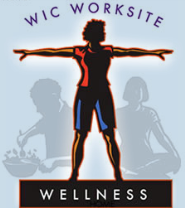 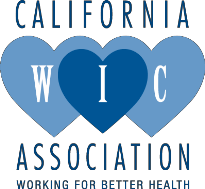 I,  	, on behalf of	 Local Agency, recognize the value of our Local Agency and its offices becoming a Certified Well WIC Worksite. Our Agency will follow the “Ten Steps” guidelines and criteria to make health and wellness a part of the Agency’s work culture. Our Agency will actively support employees in activities that foster and maintain all-around health and create a health-promoting environment. We promise to use imagination to propose healthful activities, solicit ideas from our staff, and encourage a dialogue that will promote well-being among all staff. I further promise to create and work toward my own set of wellness goals and to support my fellow employees as they work toward their own goals.  I understand that our agency has 18 months to become a Certified Well WIC Worksite.Signed: 	Date: 	Name: 	Address: 	Telephone: 	Email: 	FAX: 	Please send your completed form to:WIC Worksite Wellness ProgramCalifornia WIC Association3120 Freeboard Dr. #101West Sacramento, CA 95691jmulliganpfile@calwic.org or fax 916.572.0760Congratulations on taking the first step toward becoming a Certified Well WIC Worksite!11/04/2019